حضرات السادة والسيدات،تحية طيبة وبعد،يُرجى أخذ العلم بأن الاتحاد الدولي للاتصالات (ITU) والمعهد الأوروبي لمعايير الاتصالات (ETSI) ومعهد مهندسي الكهرباء والإلكترونيات (IEEE) بصدد تنظيم ورشة عمل مشتركة لتبادل الأفكار بين منظمات وضع المعايير بشأن اتحادات منصات الاختبار لشبكات الجيل الخامس (5G) وما بعدها: قابلية التشغيل البيني، والتقييس، والنموذج المرجعي والسطوح البينية API، ستُعقد افتراضياً بالكامل يومَي 15 و16 مارس 2021 (من الساعة 14:00 إلى الساعة 17:30 بتوقيت وسط أوروبا، يومياً) مباشرةً قبل اجتماع لجنة الدراسات 11 لقطاع تقييس الاتصالات (26-17 مارس 2021).ويتاح المزيد من المعلومات المتعلقة بورشة العمل في الموقع: https://www.itu.int/go/btf4-5g.وتفضلوا بقبول فائق التقدير والاحترام.تشيساب لي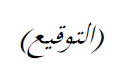 مدير مكتب تقييس الاتصالات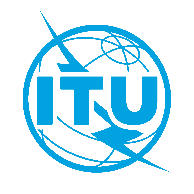 الاتحـاد الدولـي للاتصـالاتمكتب تقييس الاتصالاتجنيف، 15 فبراير 2021المرجع:الإضافة 1 للرسالة الجماعية TSB Collective letter 14/11
SG11/DAإلى:-	إدارات الدول الأعضاء في الاتحاد؛-	أعضاء قطاع تقييس الاتصالات في الاتحاد؛-	المنتسبين إلى لجنة الدراسات 11 لقطاع تقييس الاتصالات؛-	الهيئات الأكاديمية المنضمة إلى الاتحادالهاتف:+41 22 730 5780إلى:-	إدارات الدول الأعضاء في الاتحاد؛-	أعضاء قطاع تقييس الاتصالات في الاتحاد؛-	المنتسبين إلى لجنة الدراسات 11 لقطاع تقييس الاتصالات؛-	الهيئات الأكاديمية المنضمة إلى الاتحادالفاكس:+41 22 730 5853إلى:-	إدارات الدول الأعضاء في الاتحاد؛-	أعضاء قطاع تقييس الاتصالات في الاتحاد؛-	المنتسبين إلى لجنة الدراسات 11 لقطاع تقييس الاتصالات؛-	الهيئات الأكاديمية المنضمة إلى الاتحادالبريد الإلكتروني:tsbsg11@itu.intإلى:-	إدارات الدول الأعضاء في الاتحاد؛-	أعضاء قطاع تقييس الاتصالات في الاتحاد؛-	المنتسبين إلى لجنة الدراسات 11 لقطاع تقييس الاتصالات؛-	الهيئات الأكاديمية المنضمة إلى الاتحادالموقع الإلكتروني:http://itu.int/go/tsg11إلى:-	إدارات الدول الأعضاء في الاتحاد؛-	أعضاء قطاع تقييس الاتصالات في الاتحاد؛-	المنتسبين إلى لجنة الدراسات 11 لقطاع تقييس الاتصالات؛-	الهيئات الأكاديمية المنضمة إلى الاتحادالموضوع:الاجتماع الافتراضي للجنة الدراسات 11، 26-17 مارس 2021الاجتماع الافتراضي للجنة الدراسات 11، 26-17 مارس 2021